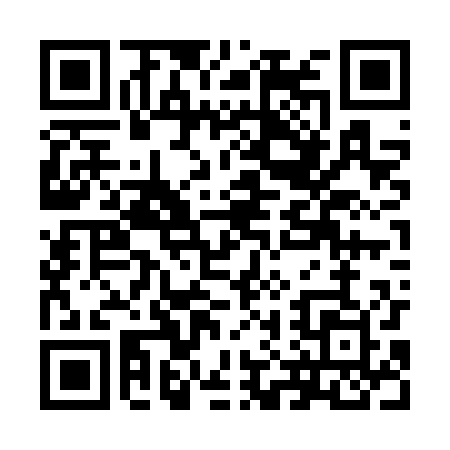 Prayer times for Pianowo Bargly, PolandMon 1 Apr 2024 - Tue 30 Apr 2024High Latitude Method: Angle Based RulePrayer Calculation Method: Muslim World LeagueAsar Calculation Method: HanafiPrayer times provided by https://www.salahtimes.comDateDayFajrSunriseDhuhrAsrMaghribIsha1Mon4:086:1012:415:077:129:072Tue4:056:0812:405:087:149:093Wed4:026:0612:405:107:159:114Thu3:596:0312:405:117:179:145Fri3:566:0112:395:127:199:166Sat3:535:5912:395:137:219:197Sun3:505:5612:395:157:229:218Mon3:465:5412:395:167:249:249Tue3:435:5212:385:177:269:2610Wed3:405:4912:385:187:289:2911Thu3:375:4712:385:207:299:3112Fri3:345:4512:375:217:319:3413Sat3:315:4312:375:227:339:3614Sun3:275:4012:375:237:359:3915Mon3:245:3812:375:247:369:4216Tue3:215:3612:365:267:389:4417Wed3:175:3412:365:277:409:4718Thu3:145:3112:365:287:429:5019Fri3:105:2912:365:297:439:5320Sat3:075:2712:365:307:459:5621Sun3:035:2512:355:317:479:5922Mon3:005:2312:355:327:4910:0223Tue2:565:2112:355:347:5010:0524Wed2:535:1912:355:357:5210:0825Thu2:495:1612:355:367:5410:1126Fri2:455:1412:355:377:5610:1427Sat2:415:1212:345:387:5710:1728Sun2:385:1012:345:397:5910:2129Mon2:345:0812:345:408:0110:2430Tue2:305:0612:345:418:0310:27